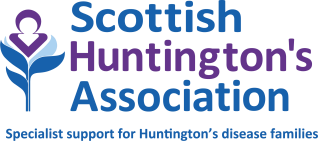 PART DEQUAL OPPORTUNITIES MONITORING FORMEQUAL OPPORTUNITIES MONITORING FORMTo help the Association monitor its equal opportunities policy, please provide the information requested below. It will be kept separate, for monitoring purposes only.The information you provide in this part of the form (Part D) is confidential and is not used in the selection process. It will be separated from the rest of the form when we receive it. Thank you for your co-operationTo help the Association monitor its equal opportunities policy, please provide the information requested below. It will be kept separate, for monitoring purposes only.The information you provide in this part of the form (Part D) is confidential and is not used in the selection process. It will be separated from the rest of the form when we receive it. Thank you for your co-operation1 Post applied for5.	Ethnic origin2 NameWhat is your ethnic group?Please tick the appropriate box to indicate your ethnic originWhite	 Scottish	Irish Other British Other White BritishMixed	 Any mixed backgroundAsian	 Indian	 Pakistani Bangladeshi 	Chinese Other (South Asian)Black	 Caribbean	 African Any other black backgroundOther ethnic background Any other backgroundPrefer not to answer	What is your ethnic group?Please tick the appropriate box to indicate your ethnic originWhite	 Scottish	Irish Other British Other White BritishMixed	 Any mixed backgroundAsian	 Indian	 Pakistani Bangladeshi 	Chinese Other (South Asian)Black	 Caribbean	 African Any other black backgroundOther ethnic background Any other backgroundPrefer not to answer	3 AddressWhat is your ethnic group?Please tick the appropriate box to indicate your ethnic originWhite	 Scottish	Irish Other British Other White BritishMixed	 Any mixed backgroundAsian	 Indian	 Pakistani Bangladeshi 	Chinese Other (South Asian)Black	 Caribbean	 African Any other black backgroundOther ethnic background Any other backgroundPrefer not to answer	What is your ethnic group?Please tick the appropriate box to indicate your ethnic originWhite	 Scottish	Irish Other British Other White BritishMixed	 Any mixed backgroundAsian	 Indian	 Pakistani Bangladeshi 	Chinese Other (South Asian)Black	 Caribbean	 African Any other black backgroundOther ethnic background Any other backgroundPrefer not to answer	What is your ethnic group?Please tick the appropriate box to indicate your ethnic originWhite	 Scottish	Irish Other British Other White BritishMixed	 Any mixed backgroundAsian	 Indian	 Pakistani Bangladeshi 	Chinese Other (South Asian)Black	 Caribbean	 African Any other black backgroundOther ethnic background Any other backgroundPrefer not to answer	What is your ethnic group?Please tick the appropriate box to indicate your ethnic originWhite	 Scottish	Irish Other British Other White BritishMixed	 Any mixed backgroundAsian	 Indian	 Pakistani Bangladeshi 	Chinese Other (South Asian)Black	 Caribbean	 African Any other black backgroundOther ethnic background Any other backgroundPrefer not to answer	What is your ethnic group?Please tick the appropriate box to indicate your ethnic originWhite	 Scottish	Irish Other British Other White BritishMixed	 Any mixed backgroundAsian	 Indian	 Pakistani Bangladeshi 	Chinese Other (South Asian)Black	 Caribbean	 African Any other black backgroundOther ethnic background Any other backgroundPrefer not to answer	4 Contact NumberWhat is your ethnic group?Please tick the appropriate box to indicate your ethnic originWhite	 Scottish	Irish Other British Other White BritishMixed	 Any mixed backgroundAsian	 Indian	 Pakistani Bangladeshi 	Chinese Other (South Asian)Black	 Caribbean	 African Any other black backgroundOther ethnic background Any other backgroundPrefer not to answer	What is your ethnic group?Please tick the appropriate box to indicate your ethnic originWhite	 Scottish	Irish Other British Other White BritishMixed	 Any mixed backgroundAsian	 Indian	 Pakistani Bangladeshi 	Chinese Other (South Asian)Black	 Caribbean	 African Any other black backgroundOther ethnic background Any other backgroundPrefer not to answer	4  Gender (please tick box)Are you?Male 	Female	What is your ethnic group?Please tick the appropriate box to indicate your ethnic originWhite	 Scottish	Irish Other British Other White BritishMixed	 Any mixed backgroundAsian	 Indian	 Pakistani Bangladeshi 	Chinese Other (South Asian)Black	 Caribbean	 African Any other black backgroundOther ethnic background Any other backgroundPrefer not to answer	Data Protection Act 1998I consent to Scottish Huntington's Association using the information I have provided on this form to monitor the effectiveness of their Equal Opportunities in employment Policy.Signature			Date		I consent to Scottish Huntington's Association using the information I have provided on this form to monitor the effectiveness of their Equal Opportunities in employment Policy.Signature			Date		